  November 2019 Win on Waste® dates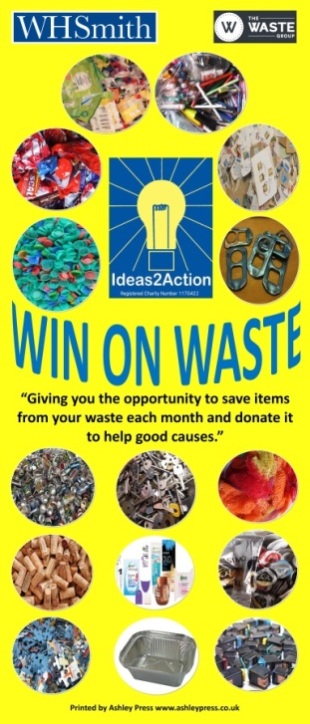 2	Broadstone (Broadstone Library 10-11am)2	Christchurch (Christchurch Library 10-12noon)2	Hamworthy (Hamworthy Library 11-12noon) 2	Wimborne (Wimborne Library) 6	Beehive (Church of the Good Shepherd, Herbert Avenue 11.30-2pm)9	Ashley Road, Parkstone (Co-op supermarket 10.30-12noon)9	Creekmoor (Creekmoor Library 11.30-12.30pm)9	Corfe Mullen (Corfe Mullen Library 10.30-12noon) 9	Canford Heath (Coffee House Cafe 10-11am) 9	Poole Town (The Spire, Poole High Street 10.30-12noon)16	Oakdale (Oakdale Library 10.30-12noon)16	Merley (The Lantern Church 10.30-11.30am)16	Southbourne (Southbourne Library 10.30-12noon)30	Ashley Cross (Parkstone Library 10.30-12noon) 30	Kinson (Kinson Library 10.30-11.30am)30	Westbourne (Westbourne Library 10-11am)· Livability Holton Lee no longer run monthly Saturday sessions.  If you have anything to donate please drop off items during the week at the Coffee Shack, Holton Lee, Holton Heath. 